Об отмене решений Совета депутатов муниципального образования Старомукменевский сельсовет Асекеевского района В соответствии с Федеральным законом от 06.10.2003 года №131-ФЗ «Об общих принципах  организации местного самоуправления в Российской Федерации» и на основании статьи 22  Устава муниципального образования Старомукменевский сельсовет Совет депутатов решил:1.Отменить решения Совета депутатов муниципального образования Старомукменевский сельсовет ввиду признания их утратившимся силу:- решение от 25.12.2009 № 127 Совет депутатов муниципального образования Старомукменевский сельсовет Асекеевского района
«О передаче осуществления части полномочий по градостроительной деятельности муниципальному образованию «Асекеевский район».- решение от 20.11.2009 № 124 Совет депутатов муниципального образования Старомукменевский сельсовет Асекеевского района
«Утвердить Положение "О контроле за использованием охраной недр при добыче общераспространенных полезных скопаемых, а также при строительстве подземных сооружений, не связанных с добычей полезных ископаемых".- решение от 26.03.2011 № 22 Совет депутатов муниципального образования Старомукменевский сельсовет Асекеевского района
«О порядке установления особого противопожарного режима на территории муниципального образования».- решение от 19.11.2010 № 8 Совет депутатов муниципального образования Старомукменевский сельсовет Асекеевского района
«Об установлении земельного налога».- решение от 19.11.2010 № 10 Совет депутатов муниципального образования Старомукменевский сельсовет Асекеевского района
«О передаче части полномочий муниципальному образованию «Асекеевский район».- решение от 27.12.2011 № 36 Совет депутатов муниципального образования Старомукменевский сельсовет Асекеевского района
«О передаче осуществления части полномочий муниципальному образованию «Асекеевский район»- решение от 13.09.2011 № 29 Совет депутатов муниципального образования Старомукменевский сельсовет Асекеевского района
«О порядке признания безнадежным к взысканию и списания недоимки и задолженности по пеням ,штрафам по местным налогам и сборам».   2.  Настоящее решение вступает в силу после его официального опубликования (обнародования).ПредседательСовета депутатов муниципального образованияСтаромукменевский сельсовет                                                   Н.Ш.Аглиуллина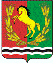 Совет     депутатовмуниципального образованияСТАРОМУКМЕНЕвский сельсоветАсекеевского районаОренбургской областиТРЕТЬЕГО созыва		Р Е Ш Е Н И Е21.02.2020	                                                                                                № 94